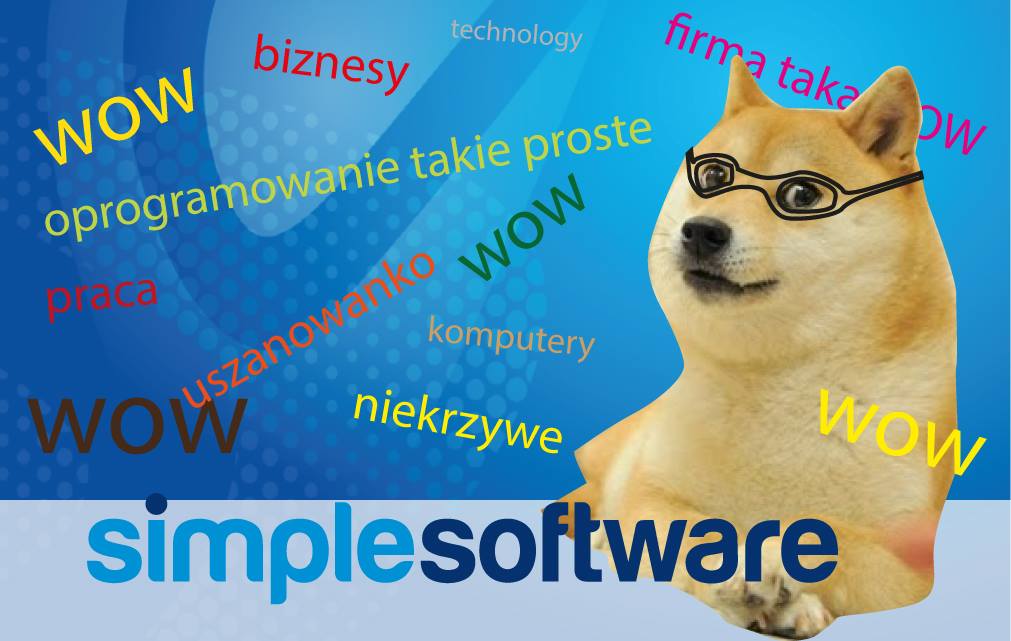 Czego na pewno nie będziesz robił?Nie nauczysz się obsługiwać ksera. Nie dowiesz się, jak zaparzyć idealną kawę.Nie będziesz wiedział, gdzie jest najbliższa poczta.Co masz szansę robić?Przede wszystkim normalnie pracować, wykorzystując najnowocześniejsze technologie.Być nadgorliwym, domagać się ciągłego zdobywania praktycznych umiejętności. Nasz zespół jest otwarty na sugestie i pomocny. Wyznajemy zasadę, że o ile wątpliwości dotyczą pracy nie ma głupich pytań. Realnie pracować nad aplikacjami – będziesz je tworzył oraz wstępnie testował pod czujnym okiem naszych konsultantów, analityków i testerów. Nie zostawimy Cię całkiem samego!  Jeśli chodzi o pracę testera – nie wymagamy doświadczenia w programowaniu. Dokonywać analizy wymagań obecnych oraz potencjalnych użytkowników systemu. Jeśli spałeś na ćwiczeniach – poznać od strony praktycznej języki programowania wyższego rzędu. Jeśli nie spałeś – pogłębić i utrwalić ich znajomość.Znaleźć godną ekipę do grania w planszówki. Dobre planszówki.Co czeka Cię po praktykach?Nasz zespół cały czas się powiększa, a najprostszym sposobem żeby do niego dołączyć jest odbyć u nas praktyki. Jeśli się sprawdzisz
 i będziesz zainteresowany podjęciem u nas pracy, zaproponujemy Ci zatrudnienie. Gwarantujemy wydanie zaświadczenia o praktykach, a dla zainteresowanych również listu referencyjnego. Czego wymagamy od Ciebie?Właściwie najważniejsze jest dla nas Twoje zaangażowanie i umiejętność analitycznego myślenia.Dodatkowym atutem będzie znajomość relacyjnych baz danych.Byłoby dobrze, gdybyś był studentem jednego z poniższych kierunków. Jednak, nie jest to konieczne. Jeśli czujesz że masz potencjał, a w wolnym czasie zdarzy Ci się pomyśleć, że fajnie byłoby sobie coś pokodzić czy potestować - damy Ci szansę! Informatyka, Wychowanie Techniczne, Fizyka oraz Matematyka.Aplikacje należy przesyłać na adres praktyki@simplesoftware.pl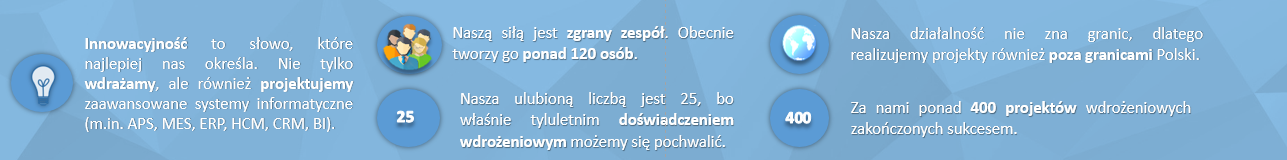 … a teraz już bardziej na poważnie – kim jesteśmy i co robimy?